CBSA Accessibility Signage – Signs for Exemption to Present in Alternative FormatImage source Title: CBSA Accessibility Signage - Alternative Format (word document)Author: Canada Border Services AgencyDisclaimerThis document is an alternative format of an original document.  This alternative format is provided for the purposes of accessibility.  Text descriptionImage title: CannabisRed text on a white background with a red border surrounding the text.  There is English text on the left and French text on the right:Attention!All cannabis products must be declared.Attention!Tous les produits du cannabis doivent être déclarés.Copy of the image as reference follows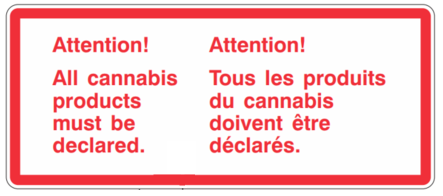 